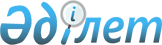 "Қазақстан Республикасы Ұлттық экономика министрлігі Тұтынушылардың құқықтарын қорғау комитетінің аумақтық бөлімшелерінің ережелерін бекіту туралы" Қазақстан Республикасы Ұлттық экономика министрлігі Тұтынушылардың құқықтарын қорғау комитеті төрағасының 2014 жылғы 24 қазандағы № 7 бұйрығына өзгерістер енгізу туралы
					
			Күшін жойған
			
			
		
					Қазақстан Республикасы Ұлттық экономикалық министрлігі Тұтынушылардың құқықтарын қорғау комитеті төрағасының 2015 жылғы 2 наурыздағы № 51 бұйрығы. Қазақстан Республикасының Әділет министрлігінде 2015 жылы 3 сәуірде № 10624 тіркелді. Күші жойылды - Қазақстан Республикасы Ұлттық экономика министрлігінің Табиғи монополияларды реттеу, бәсекелестікті және тұтынушылардың құқықтарын қорғау комитеті төрағасының м.а. 2017 жылғы 15 мамырдағы № 95-НҚ бұйрығымен
      Ескерту. Күші жойылды - ҚР Ұлттық экономика министрлігінің Табиғи монополияларды реттеу, бәсекелестікті және тұтынушылардың құқықтарын қорғау комитеті төрағасының м.а. 15.05.2017 № 95-НҚ бұйрығымен.
      "Нормативтік құқықтық актілер туралы" 1998 жылғы 24 наурыздағы Қазақстан Республикасының Заңының 3-бабы 3-тармағының 2) тармақшасына және 29-бабы 1-тармағының 6) тармақшасына, Қазақстан Республикасы Ұлттық экономика министрінің 2014 жылғы 3 қазандағы № 43 бұйрығымен бекітілген Қазақстан Республикасы Ұлттық экономика министрлігінің Тұтынушылардың құқықтарын қорғау комитеті туралы ереженің (Нормативтік құқықтық актілерді мемлекеттік тіркеу тізілімінде № 9783 болып тіркелген) 16-тармағына және 21-тармағының 5) тармақшасына сәйкес БҰЙЫРАМЫН:
      "Қазақстан Республикасы Ұлттық экономика министрлігі Тұтынушылардың құқықтарын қорғау комитетінің аумақтық бөлімшелерінің ережелерін бекіту туралы" Қазақстан Республикасы Ұлттық экономика министрлігі Тұтынушылардың құқықтарын қорғау комитеті төрағасының 2014 жылғы 24 қазандағы № 7 бұйрығына (Нормативтік құқықтық актілерді мемлекеттік тіркеу тізілімінде № 9851 болып тіркелген) мынадай өзгерістер енгізілсін:
      көрсетілген бұйрықпен бекітілген "Қазақстан Республикасы Ұлттық экономика министрлігі Тұтынушылардың құқықтарын қорғау комитетінің Ақмола облысы тұтынушылардың құқықтарын қорғау департаменті" республикалық мемлекеттік мекемесі туралы ережеде:
      19-тармақтың 1) тармақшасы мынадай редакцияда жазылсын:
      "1) Қазақстан Республикасының заңнамасына сәйкес: 
      Департаменттің қызметкерлерін;
      Комитет төрағасының келісімі бойынша Департаменттің аудандық (қалалық) басқармаларының басшыларын және басшыларының орынбасарларын;
      Департаменттің аудандық (қалалық) басқармалары басшыларының ұсынысы бойынша Департаменттің аудандық (қалалық) басқармаларының қызметкерлерін лауазымға тағайындайды және лауазымынан босатады;";
      19-тармақтың 3) және 4) тармақшалары мынадай редакцияда жазылсын:
      "3) Қазақстан Республикасының заңнамасында белгіленген тәртіппен өзі тағайындайтын Департаменттің қызметкерлеріне, сондай-ақ Департаменттің аудандық (қалалық) басқармаларының басшыларына, басшыларының орынбасарларына және қызметкерлеріне тәртіптік жаза қолданады;
      4) Департамент қызметкерлерінің, Департаменттің аудандық (қалалық) басқармалары басшыларының, басшылары орынбасарларының және қызметкерлерінің міндеттерін, өкілеттіктері мен жауапкершіліктерін айқындайды, сондай-ақ олардың лауазымдық нұсқаулықтарын бекітеді;";
      көрсетілген бұйрықпен бекітілген "Қазақстан Республикасы Ұлттық экономика министрлігі Тұтынушылардың құқықтарын қорғау комитетінің Ақтөбе облысы тұтынушылардың құқықтарын қорғау департаменті" республикалық мемлекеттік мекемесі туралы ережеде:
      19-тармақтың 1) тармақшасы мынадай редакцияда жазылсын:
      "1) Қазақстан Республикасының заңнамасына сәйкес: 
      Департаменттің қызметкерлерін;
      Комитет төрағасының келісімі бойынша Департаменттің аудандық (қалалық) басқармаларының басшыларын және басшыларының орынбасарларын;
      Департаменттің аудандық (қалалық) басқармалары басшыларының ұсынысы бойынша Департаменттің аудандық (қалалық) басқармаларының қызметкерлерін лауазымға тағайындайды және лауазымынан босатады;";
      19-тармақтың 3) және 4) тармақшалары мынадай редакцияда жазылсын:
      "3) Қазақстан Республикасының заңнамасында белгіленген тәртіппен өзі тағайындайтын Департаменттің қызметкерлеріне, сондай-ақ Департаменттің аудандық (қалалық) басқармаларының басшыларына, басшыларының орынбасарларына және қызметкерлеріне тәртіптік жаза қолданады;
      4) Департамент қызметкерлерінің, Департаменттің аудандық (қалалық) басқармалары басшыларының, басшылары орынбасарларының және қызметкерлерінің міндеттерін, өкілеттіктері мен жауапкершіліктерін айқындайды, сондай-ақ олардың лауазымдық нұсқаулықтарын бекітеді;";
      көрсетілген бұйрықпен бекітілген "Қазақстан Республикасы Ұлттық экономика министрлігі Тұтынушылардың құқықтарын қорғау комитетінің Алматы облысы тұтынушылардың құқықтарын қорғау департаменті" республикалық мемлекеттік мекемесі туралы ережеде:
      19-тармақтың 1) тармақшасы мынадай редакцияда жазылсын:
      "1) Қазақстан Республикасының заңнамасына сәйкес: 
      Департаменттің қызметкерлерін;
      Комитет төрағасының келісімі бойынша Департаменттің аудандық (қалалық) басқармаларының басшыларын және басшыларының орынбасарларын;
      Департаменттің аудандық (қалалық) басқармалары басшыларының ұсынысы бойынша Департаменттің аудандық (қалалық) басқармаларының қызметкерлерін лауазымға тағайындайды және лауазымынан босатады;";
      19-тармақтың 3) және 4) тармақшалары мынадай редакцияда жазылсын:
      "3) Қазақстан Республикасының заңнамасында белгіленген тәртіппен өзі тағайындайтын Департаменттің қызметкерлеріне, сондай-ақ Департаменттің аудандық (қалалық) басқармаларының басшыларына, басшыларының орынбасарларына және қызметкерлеріне тәртіптік жаза қолданады;
      4) Департамент қызметкерлерінің, Департаменттің аудандық (қалалық) басқармалары басшыларының, басшылары орынбасарларының және қызметкерлерінің міндеттерін, өкілеттіктері мен жауапкершіліктерін айқындайды, сондай-ақ олардың лауазымдық нұсқаулықтарын бекітеді;";
      көрсетілген бұйрықпен бекітілген "Қазақстан Республикасы Ұлттық экономика министрлігі Тұтынушылардың құқықтарын қорғау комитетінің Атырау облысы тұтынушылардың құқықтарын қорғау департаменті" республикалық мемлекеттік мекемесі туралы ережеде:
      19-тармақтың 1) тармақшасы мынадай редакцияда жазылсын:
      "1) Қазақстан Республикасының заңнамасына сәйкес: 
      Департаменттің қызметкерлерін;
      Комитет төрағасының келісімі бойынша Департаменттің аудандық (қалалық) басқармаларының басшыларын және басшыларының орынбасарларын;
      Департаменттің аудандық (қалалық) басқармалары басшыларының ұсынысы бойынша Департаменттің аудандық (қалалық) басқармаларының қызметкерлерін лауазымға тағайындайды және лауазымынан босатады;";
      19-тармақтың 3) және 4) тармақшалары мынадай редакцияда жазылсын:
      "3) Қазақстан Республикасының заңнамасында белгіленген тәртіппен өзі тағайындайтын Департаменттің қызметкерлеріне, сондай-ақ Департаменттің аудандық (қалалық) басқармаларының басшыларына, басшыларының орынбасарларына және қызметкерлеріне тәртіптік жаза қолданады;
      4) Департамент қызметкерлерінің, Департаменттің аудандық (қалалық) басқармалары басшыларының, басшылары орынбасарларының және қызметкерлерінің міндеттерін, өкілеттіктері мен жауапкершіліктерін айқындайды, сондай-ақ олардың лауазымдық нұсқаулықтарын бекітеді;";
      көрсетілген бұйрықпен бекітілген "Қазақстан Республикасы Ұлттық экономика министрлігі Тұтынушылардың құқықтарын қорғау комитетінің Шығыс Қазақстан облысы тұтынушылардың құқықтарын қорғау департаменті" республикалық мемлекеттік мекемесі туралы ережеде:
      19-тармақтың 1) тармақшасы мынадай редакцияда жазылсын:
      "1) Қазақстан Республикасының заңнамасына сәйкес: 
      Департаменттің қызметкерлерін;
      Комитет төрағасының келісімі бойынша Департаменттің аудандық (қалалық) басқармаларының басшыларын және басшыларының орынбасарларын;
      Департаменттің аудандық (қалалық) басқармалары басшыларының ұсынысы бойынша Департаменттің аудандық (қалалық) басқармаларының қызметкерлерін лауазымға тағайындайды және лауазымынан босатады;";
      19-тармақтың 3) және 4) тармақшалары мынадай редакцияда жазылсын:
      "3) Қазақстан Республикасының заңнамасында белгіленген тәртіппен өзі тағайындайтын Департаменттің қызметкерлеріне, сондай-ақ Департаменттің аудандық (қалалық) басқармаларының басшыларына, басшыларының орынбасарларына және қызметкерлеріне тәртіптік жаза қолданады;
      4) Департамент қызметкерлерінің, Департаменттің аудандық (қалалық) басқармалары басшыларының, басшылары орынбасарларының және қызметкерлерінің міндеттерін, өкілеттіктері мен жауапкершіліктерін айқындайды, сондай-ақ олардың лауазымдық нұсқаулықтарын бекітеді;";
      көрсетілген бұйрықпен бекітілген "Қазақстан Республикасы Ұлттық экономика министрлігі Тұтынушылардың құқықтарын қорғау комитетінің Жамбыл облысы тұтынушылардың құқықтарын қорғау департаменті" республикалық мемлекеттік мекемесі туралы ережеде:
      19-тармақтың 1) тармақшасы мынадай редакцияда жазылсын:
      "1) Қазақстан Республикасының заңнамасына сәйкес: 
      Департаменттің қызметкерлерін;
      Комитет төрағасының келісімі бойынша Департаменттің аудандық (қалалық) басқармаларының басшыларын және басшыларының орынбасарларын;
      Департаменттің аудандық (қалалық) басқармалары басшыларының ұсынысы бойынша Департаменттің аудандық (қалалық) басқармаларының қызметкерлерін лауазымға тағайындайды және лауазымынан босатады;";
      19-тармақтың 3) және 4) тармақшалары мынадай редакцияда жазылсын:
      "3) Қазақстан Республикасының заңнамасында белгіленген тәртіппен өзі тағайындайтын Департаменттің қызметкерлеріне, сондай-ақ Департаменттің аудандық (қалалық) басқармаларының басшыларына, басшыларының орынбасарларына және қызметкерлеріне тәртіптік жаза қолданады;
      4) Департамент қызметкерлерінің, Департаменттің аудандық (қалалық) басқармалары басшыларының, басшылары орынбасарларының және қызметкерлерінің міндеттерін, өкілеттіктері мен жауапкершіліктерін айқындайды, сондай-ақ олардың лауазымдық нұсқаулықтарын бекітеді;";
      көрсетілген бұйрықпен бекітілген "Қазақстан Республикасы Ұлттық экономика министрлігі Тұтынушылардың құқықтарын қорғау комитетінің Батыс Қазақстан облысы тұтынушылардың құқықтарын қорғау департаменті" республикалық мемлекеттік мекемесі туралы ережеде:
      19-тармақтың 1) тармақшасы мынадай редакцияда жазылсын:
      "1) Қазақстан Республикасының заңнамасына сәйкес: 
      Департаменттің қызметкерлерін;
      Комитет төрағасының келісімі бойынша Департаменттің аудандық (қалалық) басқармаларының басшыларын және басшыларының орынбасарларын;
      Департаменттің аудандық (қалалық) басқармалары басшыларының ұсынысы бойынша Департаменттің аудандық (қалалық) басқармаларының қызметкерлерін лауазымға тағайындайды және лауазымынан босатады;";
      19-тармақтың 3) және 4) тармақшалары мынадай редакцияда жазылсын:
      "3) Қазақстан Республикасының заңнамасында белгіленген тәртіппен өзі тағайындайтын Департаменттің қызметкерлеріне, сондай-ақ Департаменттің аудандық (қалалық) басқармаларының басшыларына, басшыларының орынбасарларына және қызметкерлеріне тәртіптік жаза қолданады;
      4) Департамент қызметкерлерінің, Департаменттің аудандық (қалалық) басқармалары басшыларының, басшылары орынбасарларының және қызметкерлерінің міндеттерін, өкілеттіктері мен жауапкершіліктерін айқындайды, сондай-ақ олардың лауазымдық нұсқаулықтарын бекітеді;";
      көрсетілген бұйрықпен бекітілген "Қазақстан Республикасы Ұлттық экономика министрлігі Тұтынушылардың құқықтарын қорғау комитетінің Қарағанды облысы тұтынушылардың құқықтарын қорғау департаменті" республикалық мемлекеттік мекемесі туралы ережеде:
      19-тармақтың 1) тармақшасы мынадай редакцияда жазылсын:
      "1) Қазақстан Республикасының заңнамасына сәйкес: 
      Департаменттің қызметкерлерін;
      Комитет төрағасының келісімі бойынша Департаменттің аудандық (қалалық) басқармаларының басшыларын және басшыларының орынбасарларын;
      Департаменттің аудандық (қалалық) басқармалары басшыларының ұсынысы бойынша Департаменттің аудандық (қалалық) басқармаларының қызметкерлерін лауазымға тағайындайды және лауазымынан босатады;";
      19-тармақтың 3) және 4) тармақшалары мынадай редакцияда жазылсын:
      "3) Қазақстан Республикасының заңнамасында белгіленген тәртіппен өзі тағайындайтын Департаменттің қызметкерлеріне, сондай-ақ Департаменттің аудандық (қалалық) басқармаларының басшыларына, басшыларының орынбасарларына және қызметкерлеріне тәртіптік жаза қолданады;
      4) Департамент қызметкерлерінің, Департаменттің аудандық (қалалық) басқармалары басшыларының, басшылары орынбасарларының және қызметкерлерінің міндеттерін, өкілеттіктері мен жауапкершіліктерін айқындайды, сондай-ақ олардың лауазымдық нұсқаулықтарын бекітеді;";
      көрсетілген бұйрықпен бекітілген "Қазақстан Республикасы Ұлттық экономика министрлігі Тұтынушылардың құқықтарын қорғау комитетінің Қостанай облысы тұтынушылардың құқықтарын қорғау департаменті" республикалық мемлекеттік мекемесі туралы ережеде:
      19-тармақтың 1) тармақшасы мынадай редакцияда жазылсын:
      "1) Қазақстан Республикасының заңнамасына сәйкес: 
      Департаменттің қызметкерлерін;
      Комитет төрағасының келісімі бойынша Департаменттің аудандық (қалалық) басқармаларының басшыларын және басшыларының орынбасарларын;
      Департаменттің аудандық (қалалық) басқармалары басшыларының ұсынысы бойынша Департаменттің аудандық (қалалық) басқармаларының қызметкерлерін лауазымға тағайындайды және лауазымынан босатады;";
      19-тармақтың 3) және 4) тармақшалары мынадай редакцияда жазылсын:
      "3) Қазақстан Республикасының заңнамасында белгіленген тәртіппен өзі тағайындайтын Департаменттің қызметкерлеріне, сондай-ақ Департаменттің аудандық (қалалық) басқармаларының басшыларына, басшыларының орынбасарларына және қызметкерлеріне тәртіптік жаза қолданады;
      4) Департамент қызметкерлерінің, Департаменттің аудандық (қалалық) басқармалары басшыларының, басшылары орынбасарларының және қызметкерлерінің міндеттерін, өкілеттіктері мен жауапкершіліктерін айқындайды, сондай-ақ олардың лауазымдық нұсқаулықтарын бекітеді;";
      көрсетілген бұйрықпен бекітілген "Қазақстан Республикасы Ұлттық экономика министрлігі Тұтынушылардың құқықтарын қорғау комитетінің Қызылорда облысы тұтынушылардың құқықтарын қорғау департаменті" республикалық мемлекеттік мекемесі туралы ережеде:
      19-тармақтың 1) тармақшасы мынадай редакцияда жазылсын:
      "1) Қазақстан Республикасының заңнамасына сәйкес: 
      Департаменттің қызметкерлерін;
      Комитет төрағасының келісімі бойынша Департаменттің аудандық (қалалық) басқармаларының басшыларын және басшыларының орынбасарларын;
      Департаменттің аудандық (қалалық) басқармалары басшыларының ұсынысы бойынша Департаменттің аудандық (қалалық) басқармаларының қызметкерлерін лауазымға тағайындайды және лауазымынан босатады;";
      19-тармақтың 3) және 4) тармақшалары мынадай редакцияда жазылсын:
      "3) Қазақстан Республикасының заңнамасында белгіленген тәртіппен өзі тағайындайтын Департаменттің қызметкерлеріне, сондай-ақ Департаменттің аудандық (қалалық) басқармаларының басшыларына, басшыларының орынбасарларына және қызметкерлеріне тәртіптік жаза қолданады;
      4) Департамент қызметкерлерінің, Департаменттің аудандық (қалалық) басқармалары басшыларының, басшылары орынбасарларының және қызметкерлерінің міндеттерін, өкілеттіктері мен жауапкершіліктерін айқындайды, сондай-ақ олардың лауазымдық нұсқаулықтарын бекітеді;";
      көрсетілген бұйрықпен бекітілген "Қазақстан Республикасы Ұлттық экономика министрлігі Тұтынушылардың құқықтарын қорғау комитетінің Павлодар облысы тұтынушылардың құқықтарын қорғау департаменті" республикалық мемлекеттік мекемесі туралы ережеде:
      19-тармақтың 1) тармақшасы мынадай редакцияда жазылсын:
      "1) Қазақстан Республикасының заңнамасына сәйкес: 
      Департаменттің қызметкерлерін;
      Комитет төрағасының келісімі бойынша Департаменттің аудандық (қалалық) басқармаларының басшыларын және басшыларының орынбасарларын;
      Департаменттің аудандық (қалалық) басқармалары басшыларының ұсынысы бойынша Департаменттің аудандық (қалалық) басқармаларының қызметкерлерін лауазымға тағайындайды және лауазымынан босатады;";
      19-тармақтың 3) және 4) тармақшалары мынадай редакцияда жазылсын:
      "3) Қазақстан Республикасының заңнамасында белгіленген тәртіппен өзі тағайындайтын Департаменттің қызметкерлеріне, сондай-ақ Департаменттің аудандық (қалалық) басқармаларының басшыларына, басшыларының орынбасарларына және қызметкерлеріне тәртіптік жаза қолданады;
      4) Департамент қызметкерлерінің, Департаменттің аудандық (қалалық) басқармалары басшыларының, басшылары орынбасарларының және қызметкерлерінің міндеттерін, өкілеттіктері мен жауапкершіліктерін айқындайды, сондай-ақ олардың лауазымдық нұсқаулықтарын бекітеді;";
      көрсетілген бұйрықпен бекітілген "Қазақстан Республикасы Ұлттық экономика министрлігі Тұтынушылардың құқықтарын қорғау комитетінің Маңғыстау облысы тұтынушылардың құқықтарын қорғау департаменті" республикалық мемлекеттік мекемесі туралы ережеде:
      19-тармақтың 1) тармақшасы мынадай редакцияда жазылсын:
      "1) Қазақстан Республикасының заңнамасына сәйкес: 
      Департаменттің қызметкерлерін;
      Комитет төрағасының келісімі бойынша Департаменттің аудандық (қалалық) басқармаларының басшыларын және басшыларының орынбасарларын;
      Департаменттің аудандық (қалалық) басқармалары басшыларының ұсынысы бойынша Департаменттің аудандық (қалалық) басқармаларының қызметкерлерін лауазымға тағайындайды және лауазымынан босатады;";
      19-тармақтың 3) және 4) тармақшалары мынадай редакцияда жазылсын:
      "3) Қазақстан Республикасының заңнамасында белгіленген тәртіппен өзі тағайындайтын Департаменттің қызметкерлеріне, сондай-ақ Департаменттің аудандық (қалалық) басқармаларының басшыларына, басшыларының орынбасарларына және қызметкерлеріне тәртіптік жаза қолданады;
      4) Департамент қызметкерлерінің, Департаменттің аудандық (қалалық) басқармалары басшыларының, басшылары орынбасарларының және қызметкерлерінің міндеттерін, өкілеттіктері мен жауапкершіліктерін айқындайды, сондай-ақ олардың лауазымдық нұсқаулықтарын бекітеді;";
      көрсетілген бұйрықпен бекітілген "Қазақстан Республикасы Ұлттық экономика министрлігі Тұтынушылардың құқықтарын қорғау комитетінің Солтүстік Қазақстан облысы тұтынушылардың құқықтарын қорғау департаменті" республикалық мемлекеттік мекемесі туралы ережеде:
      19-тармақтың 1) тармақшасы мынадай редакцияда жазылсын:
      "1) Қазақстан Республикасының заңнамасына сәйкес: 
      Департаменттің қызметкерлерін;
      Комитет төрағасының келісімі бойынша Департаменттің аудандық (қалалық) басқармаларының басшыларын және басшыларының орынбасарларын;
      Департаменттің аудандық (қалалық) басқармалары басшыларының ұсынысы бойынша Департаменттің аудандық (қалалық) басқармаларының қызметкерлерін лауазымға тағайындайды және лауазымынан босатады;";
      19-тармақтың 3) және 4) тармақшалары мынадай редакцияда жазылсын:
      "3) Қазақстан Республикасының заңнамасында белгіленген тәртіппен өзі тағайындайтын Департаменттің қызметкерлеріне, сондай-ақ Департаменттің аудандық (қалалық) басқармаларының басшыларына, басшыларының орынбасарларына және қызметкерлеріне тәртіптік жаза қолданады;
      4) Департамент қызметкерлерінің, Департаменттің аудандық (қалалық) басқармалары басшыларының, басшылары орынбасарларының және қызметкерлерінің міндеттерін, өкілеттіктері мен жауапкершіліктерін айқындайды, сондай-ақ олардың лауазымдық нұсқаулықтарын бекітеді;";
      көрсетілген бұйрықпен бекітілген "Қазақстан Республикасы Ұлттық экономика министрлігі Тұтынушылардың құқықтарын қорғау комитетінің Оңтүстік Қазақстан облысы тұтынушылардың құқықтарын қорғау" департаменті республикалық мемлекеттік мекемесі туралы ережеде:
      19-тармақтың 1) тармақшасы мынадай редакцияда жазылсын:
      "1) Қазақстан Республикасының заңнамасына сәйкес: 
      Департаменттің қызметкерлерін;
      Комитет төрағасының келісімі бойынша Департаменттің аудандық (қалалық) басқармаларының басшыларын және басшыларының орынбасарларын;
      Департаменттің аудандық (қалалық) басқармалары басшыларының ұсынысы бойынша Департаменттің аудандық (қалалық) басқармаларының қызметкерлерін лауазымға тағайындайды және лауазымынан босатады;";
      19-тармақтың 3) және 4) тармақшалары мынадай редакцияда жазылсын:
      "3) Қазақстан Республикасының заңнамасында белгіленген тәртіппен өзі тағайындайтын Департаменттің қызметкерлеріне, сондай-ақ Департаменттің аудандық (қалалық) басқармаларының басшыларына, басшыларының орынбасарларына және қызметкерлеріне тәртіптік жаза қолданады;
      4) Департамент қызметкерлерінің, Департаменттің аудандық (қалалық) басқармалары басшыларының, басшылары орынбасарларының және қызметкерлерінің міндеттерін, өкілеттіктері мен жауапкершіліктерін айқындайды, сондай-ақ олардың лауазымдық нұсқаулықтарын бекітеді;";
      көрсетілген бұйрықпен бекітілген "Қазақстан Республикасы Ұлттық экономика министрлігі Тұтынушылардың құқықтарын қорғау комитетінің Астана қаласының тұтынушылардың құқықтарын қорғау департаменті" республикалық мемлекеттік мекемесі туралы ережеде:
      19-тармақтың 1) тармақшасы мынадай редакцияда жазылсын:
      "1) Қазақстан Республикасының заңнамасына сәйкес:
      Департаменттің қызметкерлерін;
      Комитет төрағасының келісімі бойынша Департаменттің аудандық (қалалық) басқармаларының басшыларын және басшыларының орынбасарларын;
      Департаменттің аудандық (қалалық) басқармалары басшыларының ұсынысы бойынша Департаменттің аудандық (қалалық) басқармаларының қызметкерлерін лауазымға тағайындайды және лауазымынан босатады;";
      19-тармақтың 3) және 4) тармақшалары мынадай редакцияда жазылсын:
      "3) Қазақстан Республикасының заңнамасында белгіленген тәртіппен өзі тағайындайтын Департаменттің қызметкерлеріне, сондай-ақ Департаменттің аудандық (қалалық) басқармаларының басшыларына, басшыларының орынбасарларына және қызметкерлеріне тәртіптік жаза қолданады;
      4) Департамент қызметкерлерінің, Департаменттің аудандық (қалалық) басқармалары басшыларының, басшылары орынбасарларының және қызметкерлерінің міндеттерін, өкілеттіктері мен жауапкершіліктерін айқындайды, сондай-ақ олардың лауазымдық нұсқаулықтарын бекітеді;";
      көрсетілген бұйрықпен бекітілген "Қазақстан Республикасы Ұлттық экономика министрлігі Тұтынушылардың құқықтарын қорғау комитетінің Алматы қаласының тұтынушылардың құқықтарын қорғау департаменті" республикалық мемлекеттік мекемесі туралы ережеде:
      19-тармақтың 1) тармақшасы мынадай редакцияда жазылсын:
      "1) Қазақстан Республикасының заңнамасына сәйкес: 
      Департаменттің қызметкерлерін;
      Комитет төрағасының келісімі бойынша Департаменттің аудандық (қалалық) басқармаларының басшыларын және басшыларының орынбасарларын;
      Департаменттің аудандық (қалалық) басқармалары басшыларының ұсынысы бойынша Департаменттің аудандық (қалалық) басқармаларының қызметкерлерін лауазымға тағайындайды және лауазымынан босатады;";
      19-тармақтың 3) және 4) тармақшалары мынадай редакцияда жазылсын:
      "3) Қазақстан Республикасының заңнамасында белгіленген тәртіппен өзі тағайындайтын Департаменттің қызметкерлеріне, сондай-ақ Департаменттің аудандық (қалалық) басқармаларының басшыларына, басшыларының орынбасарларына және қызметкерлеріне тәртіптік жаза қолданады;
      4) Департамент қызметкерлерінің, Департаменттің аудандық (қалалық) басқармалары басшыларының, басшылары орынбасарларының және қызметкерлерінің міндеттерін, өкілеттіктері мен жауапкершіліктерін айқындайды, сондай-ақ олардың лауазымдық нұсқаулықтарын бекітеді;";
      көрсетілген бұйрықпен бекітілген "Қазақстан Республикасы Ұлттық экономика министрлігі Тұтынушылардың құқықтарын қорғау комитетінің Көліктегі тұтынушылардың құқықтарын қорғау департаменті" республикалық мемлекеттік мекемесі туралы ережеде:
      19-тармақтың 1) тармақшасы мынадай редакцияда жазылсын:
      "1) Қазақстан Республикасының заңнамасына сәйкес: 
      Көліктегі департаменттің қызметкерлерін;
      Комитет төрағасының келісімі бойынша Көліктегі департаменттің бөлімшелік көліктегі тұтынушылардың құқықтарын қорғау басқармаларының басшыларын және басшыларының орынбасарларын;
      Көліктегі департаменттің бөлімшелік көліктегі тұтынушылардың құқықтарын қорғау басқармалары басшыларының ұсынысы бойынша Көліктегі департаменттің бөлімшелік көліктегі тұтынушылардың құқықтарын қорғау басқармаларының қызметкерлерін лауазымға тағайындайды және лауазымынан босатады;";
      19-тармақтың 3) және 4) тармақшалары мынадай редакцияда жазылсын:
      "3) Қазақстан Республикасының заңнамасында белгіленген тәртіппен өзі тағайындайтын Көліктегі департаменттің қызметкерлеріне, сондай-ақ Көліктегі департаменттің бөлімшелік көліктегі тұтынушылардың құқықтарын қорғау басқармаларының басшыларына, басшыларының орынбасарларына және қызметкерлеріне тәртіптік жаза қолданады;
      4) Көліктегі департамент қызметкерлерінің, Көліктегі департаменттің бөлімшелік көліктегі тұтынушылардың құқықтарын қорғау басқармалары басшыларының, басшылары орынбасарларының және қызметкерлерінің міндеттерін, өкілеттіктері мен жауапкершіліктерін айқындайды, сондай-ақ олардың лауазымдық нұсқаулықтарын бекітеді;".
      2. Қазақстан Республикасы Ұлттық экономика министрлігі Тұтынушылардың құқықтарын қорғау комитетінің Заң қызметі басқармасы заңнамада белгіленген тәртіппен:
      1) осы бұйрықтың Қазақстан Республикасы Әділет министрлігінде мемлекеттік тіркелуін;
      2) осы бұйрық мемлекеттік тіркелгеннен кейін күнтізбелік он күн ішінде оны мерзімдік баспа басылымдарына және "Әділет" ақпараттық-құқықтық жүйесіне ресми жариялауға жіберуді;
      3) осы бұйрықты Қазақстан Республикасы Ұлттық экономика министрлігі Тұтынушылардың құқықтарын қорғау комитетінің интернет-ресурсына орналастыруды қамтамасыз етсін.
      3. Қазақстан Республикасы Ұлттық экономика министрлігі Тұтынушылардың құқықтарын қорғау комитетінің облыстар, Астана мен Алматы қалалары, көліктегі тұтынушылардың құқықтарын қорғау департаменттері осы бұйрықтан туындайтын тиісті шараларды қабылдасын.
      4. Осы бұйрық алғаш ресми жарияланған күнінен бастап қолданысқа енгізіледі.
					© 2012. Қазақстан Республикасы Әділет министрлігінің «Қазақстан Республикасының Заңнама және құқықтық ақпарат институты» ШЖҚ РМК
				
Қазақстан Республикасы
Ұлттық экономика министрлігі
Тұтынушылардың құқықтарын
қорғау комитетінің төрағасы
Ә. Мәтішев